西城区教育研修学院小学部研修课程活动通知（2022~2023学年度第二学期）2023年3月20日至2023年3月24日  第六周序号学科主责研修员活动时间活动地点课程名称活动内容（主题、内容、主讲人）备注1语文杨伟宁2023.3.23 （周四）14:00线下培训地点：北京第二实验小学新文化街校区（参加人员：西城区1-6年级骨干教研组成员）其他各年级语文教师观看线上直播。手机观看直播二维码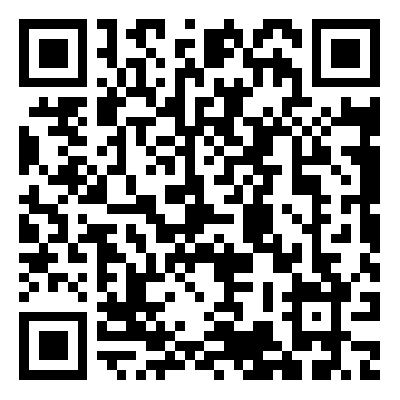 电脑观看直播链接：http://zxkt.welaiedu.cn/#/live?id=8300新课标背景下构建单元整体教学策略的研究主题：（2022年版）义务教育语文课程标准培训内容：《学习任务的设计与实施建议》主讲人：北京市教育科学研究院教研员  李英杰2数学郝俊颖2023.3.20-2023.3.24西城教育研修网小学数学一年级协作组“双减”背景下小学一年级数学主题活动设计的实践研究（二）（课程编号：602835）基于核心素养的单元教学研究（一）研究课：（1）分类与整理第1课时（宣武师范附小鲍诗琼）（2）分类与整理第2课时（宣武师范附小陈静）2. 专题讲座： 核心素养导向下培养数据意识的实践研究   主讲人：宣武师范附小 赵娜莎本次活动为网络教研，一年级数学教师进入研修网小学数学一年级协作组，在资源中查找这三个文件。3数学张晶2023.3.22（周三）13:30腾讯会议423 906 934学科核心素养引领下的小学中年级数学课堂教学实践研究（四）602830核心素养导向下，数与运算一致性的教学研究与实践研究课《小数的意义》  复兴门外第一小学 王丽纲2. 整体构建《小数的意义和性质》、《小数的加法和减法》单元教学，感悟数与运算的一致性。     北京第二实验小学广外分校  吴秋立雷锋小学   赵赛男4道德与法治白富斌2023.3.22（周三）研修网小学道德与法治学科主页《义务教育道德与法治课程标准（2022年版）》学习与实践（二）专题学习：小学道德与法治课程的“教-学-评”线上学习，具体安排详见协作组公告栏。5书法金梅2023.3.22（周三）13:30-15:30各小组活动地点自定指向深度学习的小学书法单元整体教学设计（一） “小学书法学科单元整体教学设计研讨”——全体教师线下分组研修                      组长主持本次活动采取“扫码签到”，签到码活动前发组长。6劳动张雨初2023.3.24（周五）13:30各校际组活动校址小学劳动教师编制技能培训（二）校际组活动：集体备课，研究课试讲 梳理专题研究的内容，准备期末汇报